ПОЛОЖЕНИЕ
о проведении 1-ой легкоатлетической кроссовой эстафеты
«Летняя Троицкая эстафета»1. ЦЕЛИ И ЗАДАЧИ1.1 Пропаганда физической культуры и спорта, здорового образа жизни.1.2 Выявление сильнейших спортсменов.2. РУКОВОДСТВО ПРОВЕДЕНИЕМ СОРЕВНОВАНИЙ2.1 Общее руководство подготовкой и проведением соревнований осуществляет Муниципальное автономное учреждение физической культуры и спорта «Городская спортивно-оздоровительная база “Лесная”.Главный судья – Терехин Андрей Станиславович.Телефон для справок: 8 916-647-98-23.3. МЕСТО И ВРЕМЯ ПРОВЕДЕНИЯ СОРЕВНОВАНИЙ3.1 Мероприятие проводится 26 июня 2022 года по адресу: г. Москва, городской округ Троицк, микрорайон «В», городская спортивно-оздоровительная база «Лесная» (рядом с жилым домом, имеющим адрес:
г. о. Троицк, микрорайон «В», дом 15А).3.2 Старт соревнований в 12:00. 3.3 Выдача номеров с 11:00 на месте старта в день соревнований.4. УЧАСТНИКИ СОРЕВНОВАНИЙ4.1 Участник допускается к старту при предоставлении оригинала удостоверения личности и наличии личной подписи в карточке участника, подтверждающей, что он ознакомлен с настоящим Положением и несёт персональную ответственность за своё здоровье и за свою подготовку к соревнованиям.4.2 Участники выступают в командах по два человека.4.3 Состав команд смешанный, без ограничений по полу.4.4 К участию допускаются спортсмены от 16 лет.5. ЗАЯВКА УЧАСТНИКОВ5.1 Регистрация участников предварительная.5.2 Предварительные заявки принимаются до 22 июня 2022 года на странице мероприятия start.forestrout.ru/SummerRelay.5.3 С участников взимается стартовый взнос 100 р.5.4 Взнос не является коммерческим и не покрывает все расходы, связанные с проведением соревнований.6. ПРОГРАММА СОРЕВНОВАНИЙ6.1 Этапы эстафеты:6.2 Возраст участников определяется на дату проведения соревнований 
(16 октября 2022 года).7. СТАРТОВЫЙ ПАКЕТ УЧАСТНИКА7.1 Стартовый пакет участника включает:номер;чип электронного хронометража;питьевая вода на финише.8. ОПРЕДЕЛЕНИЕ ПОБЕДИТЕЛЕЙ8.1 Победители и призёры определяются по наименьшему времени прохождения дистанции.8.2 Зачет – командный.8.3 Результаты соревнований публикуются в виде онлайн-протокола на start.forestrout.ru/SummerRelay9. НАГРАЖДЕНИЕ9.1 Победители и призёры награждаются дипломами и медалями Организаторы мероприятия оставляют за собой право вносить изменения 
в настоящее Положение.Настоящее Положение является официальным вызовом на соревнования.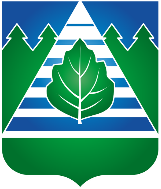 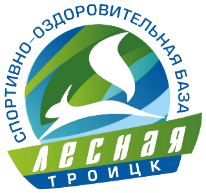 Номер этапаНомер участника Длина этапа1Участник 11000 м2Участник 21000 м3Участник 11000 м4Участник 21000 м